Žiadosť o zapožičanie kompenzačných pomôcok k štúdiu študenta so špecifickými potrebamiMeno a priezvisko: ............................................................................ Titul: ..............................................E-mail: ..................................................................................... Telefón: ...................................................Akad. rok: .................................. Stupeň štúdia (1., 2., 3.): ................. Rok štúdia: .................................... Fakulta: .................................................... Študijný program: ................................................................... Evidenčné číslo rozhodnutia o zaradení študenta do evidencie študentov so špecifickými potrebami a o priznaní primeraných úprav a podporných služieb: ...............................................................................Na základe rozhodnutia o zaradení do evidencie študenta so špecifickými potrebami a o priznaní primeraných úprav a podporných služieb Vás žiadam o zapožičanie týchto kompenzačných pomôcok: ............................................................................................................................................................................................................................................................................................................................................................................................................................................................................................................na obdobie od ................................. do ............................... V Bratislave dňa .......................... 	 	 	 	 	 	 	 	 ........................................................  	 	 	 	 	  	 	 	 	 podpis študenta 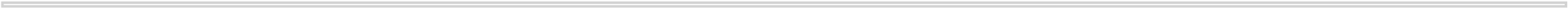 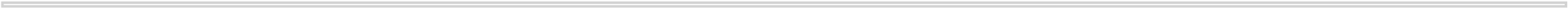 Vyjadrenie univerzitného koordinátora pre študentov so špecifickými potrebami k žiadosti: a) súhlasím                                      b) nesúhlasímDňa .............................. 	 	 	 	 ................................................................                                                                                                      podpis univerzitného koordinátora Pomôcky vydané dňa: .............................. Podpis študenta: ........................................ Podpis univerzitného koordinátora: ........................................	 	 	 Pomôcky vrátené dňa: .............................Podpis študenta: ........................................ Podpis univerzitného koordinátora: ........................................Poznámky: 